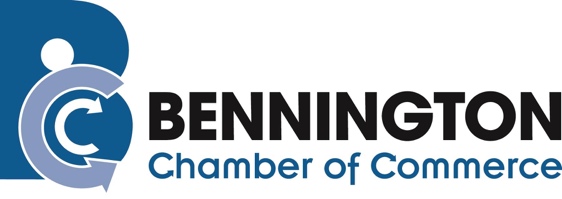 Financial Assistance Application